AK6 6/5/2020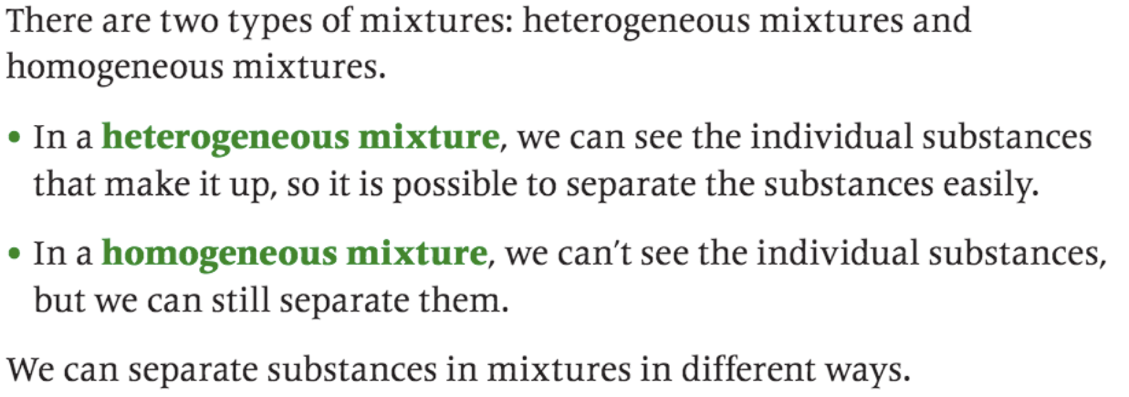 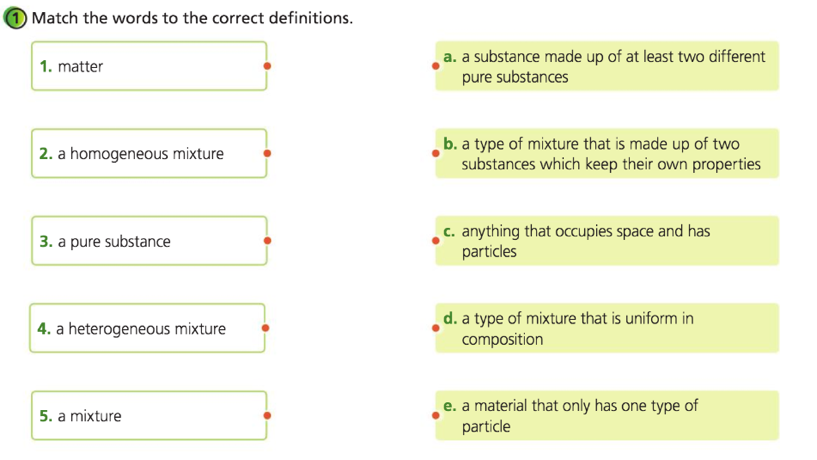 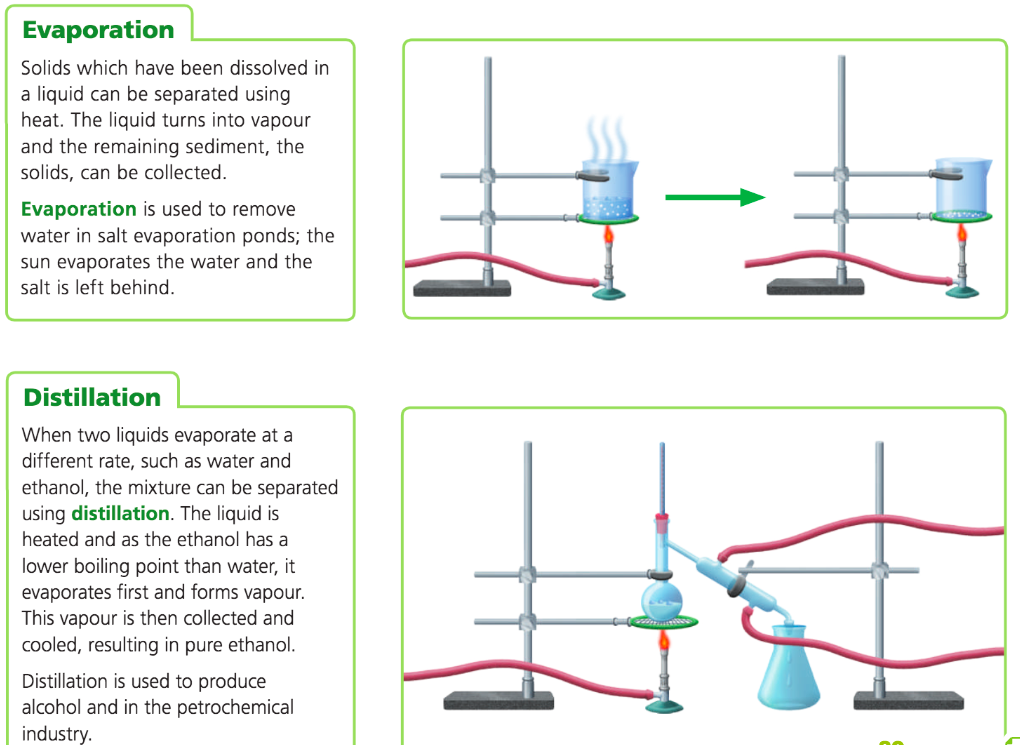 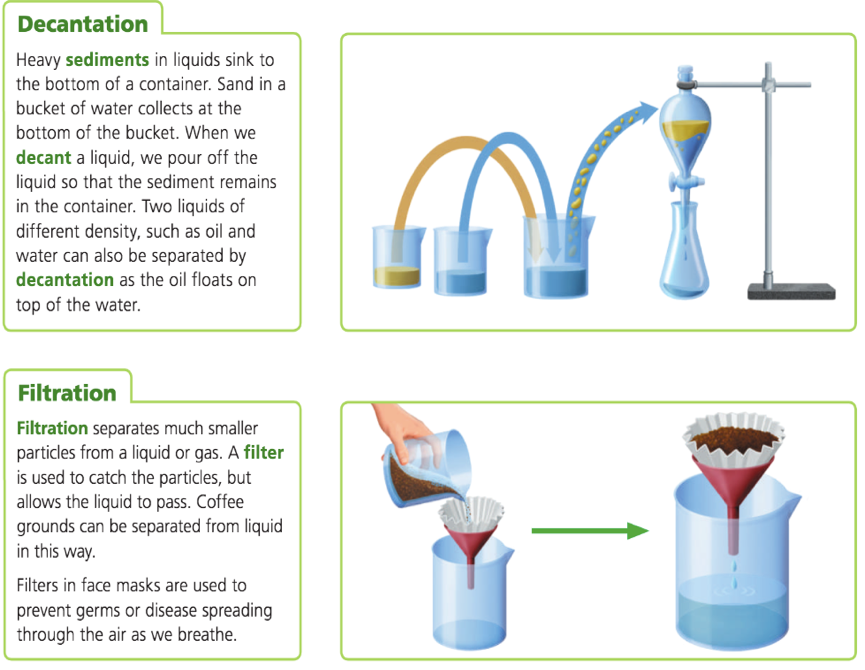 